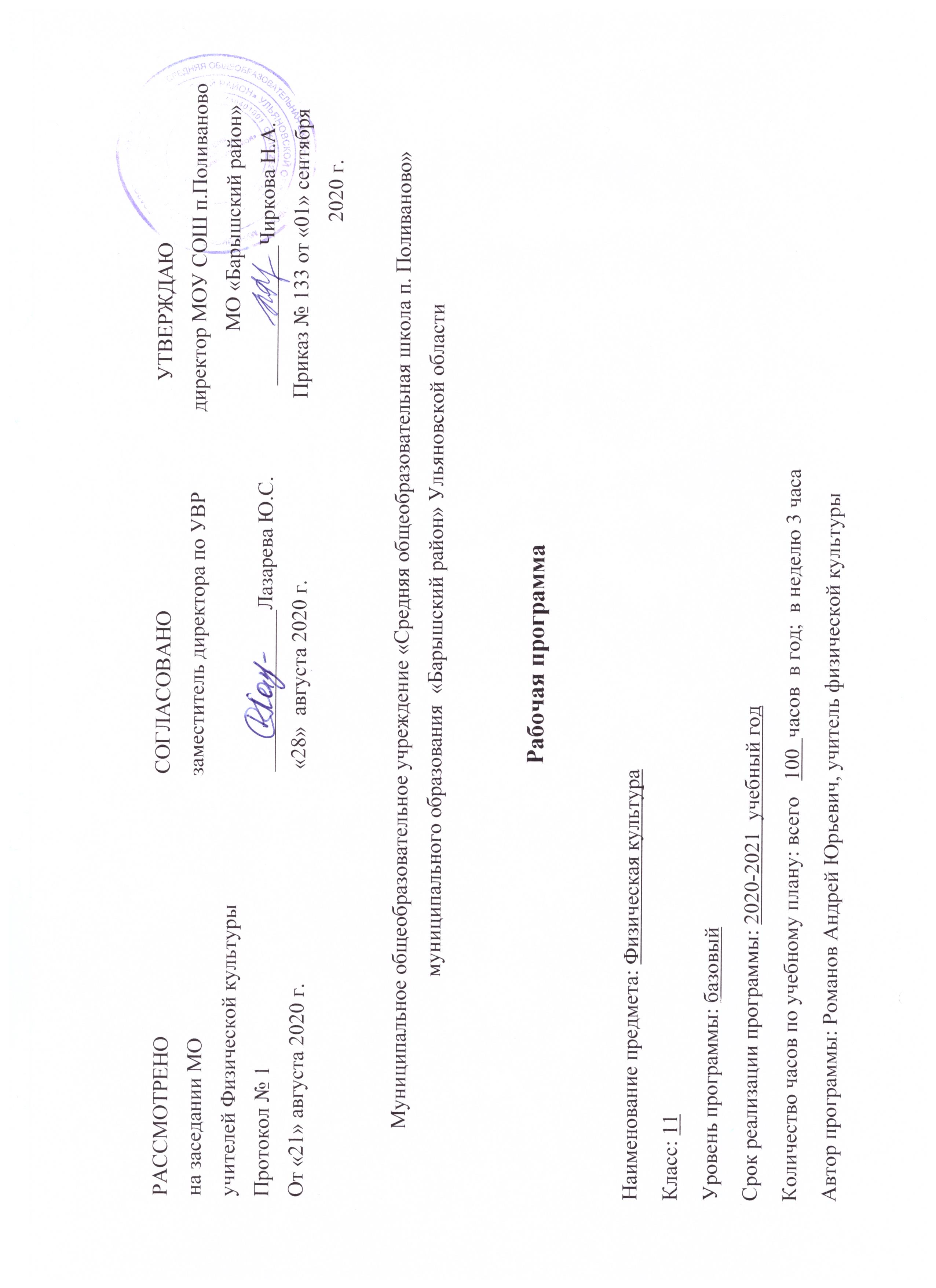 Планируемые результаты освоения учебного предмета, курсаЛичностные, метапредметные, предметные результаты освоения курса:Личностные результатыЛичностные результаты освоения предмета физической культуры.Личностные результаты отражаются в индивидуальных качественных свойствахучащихся, которые приобретаются в процессе освоения учебного предмета «Физическаякультура». Эти качественные свойства проявляются, прежде всего, в положительномотношении учащихся к занятиям двигательной (физкультурной) деятельностью,накоплении необходимых знаний, а также в умении использовать ценности физическойкультуры для удовлетворения индивидуальных интересов и потребностей, достиженияличностно значимых результатов в физическом совершенстве.Личностные результаты могут проявляться в разных областях культуры.В области познавательной культуры:• владение знаниями об индивидуальных особенностях физического развития ифизической подготовленности, о соответствии их возрастным и половымнормативам;• владение знаниями об особенностях индивидуального здоровья и о функциональныхвозможностях организма, способах профилактики заболеваний и перенапряжениясредствами физической культуры;• владение знаниями по основам организации и проведения занятий физическойкультурой оздоровительной и тренировочной направленности, составлениюсодержания занятий в соответствии с собственными задачами, индивидуальнымиособенностями физического развития и физической подготовленности.В области нравственной культуры:• способность управлять своими эмоциями, проявлять культуру общения ивзаимодействия в процессе занятий физической культурой, игровой исоревновательной деятельности;• способность активно включаться в совместные физкультурно-оздоровительные испортивные мероприятия, принимать участие в их организации и проведении;• владение умением предупреждать конфликтные ситуации во время совместныхзанятий физической культурой и спортом, разрешать спорные проблемы на основеуважительного и доброжелательного отношения к окружающим.В области трудовой культуры:• умение планировать режим дня, обеспечивать оптимальное сочетание нагрузки иотдыха;• умение проводить туристские пешие походы, готовить снаряжение, организовыватьи благоустраивать места стоянок, соблюдать правила безопасности;• умение содержать в порядке спортивный инвентарь и оборудование, спортивнуюодежду, осуществлять их подготовку к занятиям и спортивным соревнованиям.В области эстетической культуры:• красивая (правильная) осанка, умение ее длительно сохранять при разнообразныхформах движения и пере движений;• хорошее телосложение, желание поддерживать его в рамках принятых норм ипредставлений посредством занятий физической культурой;• культура движения, умение передвигаться красиво, легко и непринужденно.В области коммуникативной культуры:• владение умением осуществлять поиск информации по вопросам развитиясовременных оздоровительных систем, обобщать, анализировать и творческиприменять полученные знания в самостоятельных занятиях физической культурой;• владение умением достаточно полно и точно формулировать цель и задачисовместных с другими детьми занятий физкультурно-оздоровительной и спортивно-оздоровительной деятельностью, излагать их содержание;• владение умением оценивать ситуацию и оперативно принимать решения, находитьадекватные способы поведения и взаимодействия с партнерами во время учебной иигровой деятельности.В области физической культуры:• владение навыками выполнения жизненно важных двигательных умений (ходьба,бег, прыжки, лазанья и др.) различными способами, в различных изменяющихсявнешних условиях;• владение навыками выполнения разнообразных физических упражнений различнойфункциональной направленности, технических действий базовых видов спорта, атакже применения их в игровой и соревновательной деятельности;• умение максимально проявлять физические способности (качества) при выполнениитестовых упражнений по физической культуре.Метапредметные результаты освоения физической культуры.Метапредметные результаты характеризуют уровень сформированности качественныхуниверсальных способностей учащихся, проявляющихся в активном применении знаний иумений в познавательной и предметно-практической деятельности. Приобретенные набазе освоения содержания предмета «Физическая культура», в единстве с освоениемпрограммного материала других образовательных дисциплин, универсальныеспособности потребуются как в рамках образовательного процесса (умение учиться), так ив реальной повседневной жизни учащихся.Метапредметные результаты проявляются в различных областях культуры.В области познавательной культуры:• понимание физической культуры как явления культуры, способствующего развитиюцелостной личности человека, сознания и мышления, физических, психических инравственных качеств;• понимание здоровья как важнейшего условия саморазвития и самореализациичеловека, расширяющего свободу выбора профессиональной деятельности иобеспечивающего долгую сохранность творческой активности;• понимание физической культуры как средства организации здорового образа жизни,профилактики вредных привычек и девиантного (отклоняющегося) поведения.В области нравственной культуры:• бережное отношение к собственному здоровью и здоровью окружающих,проявление доброжелательности и отзывчивости к людям, имеющим ограниченныевозможности и нарушения в состоянии здоровья;• уважительное отношение к окружающим, проявление культуры взаимодействия,терпимости и толерантности в достижении общих целей при совместнойдеятельности;• ответственное отношение к порученному делу, проявление осознаннойдисциплинированности и готовности отстаивать собственные позиции, отвечать зарезультаты собственной деятельности.В области трудовой культуры:• добросовестное выполнение учебных заданий, осознанное стремление к освоениюновых знаний и умений, качественно повышающих результативность выполнениязаданий;• рациональное планирование учебной деятельности, умение организовывать местазанятий и обеспечивать их безопасность;• поддержание оптимального уровня работоспособности в процессе учебнойдеятельности, активное использование занятий физической культурой дляпрофилактики психического и физического утомления.В области эстетической культуры:• восприятие красоты телосложения и осанки человека в соответствии с культурнымиобразцами и эстетическими канонами, формирование физической красоты с позицийукрепления и сохранения здоровья;• понимание культуры движений человека, постижение жизненно важныхдвигательных умений в соответствии с их целесообразностью и эстетическойпривлекательностью;• восприятие спортивного соревнования как культурно-массового зрелищногомероприятия, проявление адекватных норм поведения;В области коммуникативной культуры:• владение культурой речи, ведение диалога в доброжелательной и открытой форме,проявление к собеседнику внимания, интереса и уважения;• владение умением вести дискуссию, обсуждать содержание и результаты совместнойдеятельности, находить компромиссы при принятии общих решений;• владение умением логически грамотно излагать, аргументировать и обосновыватьсобственную точку зрения, доводить ее до собеседника.В области физической культуры:• владение способами организации и проведения разнообразных форм занятийфизической культурой, их планирования и содержательного наполнения;• владение широким арсеналом двигательных действий и физических упражнений избазовых видов спорта и оздоровительной физической культуры, активное ихиспользование в самостоятельно организуемой спортивно-оздоровительной ифизкультурно-оздоровительной деятельности;• владение способами наблюдения за показателями индивидуального здоровья,физического развития и физической подготовленности, использование этихпоказателей в организации и проведении самостоятельных форм занятий физическойкультурой.Предметные результаты освоения учебного предмета.Знания о физической культуреВыпускник  научится:рассматривать физическую культуру как явление культуры, выделять историческиеэтапы ее развития, характеризовать основные направления и формы ее организации всовременном обществе;характеризовать содержательные основы здорового образа жизни, раскрывать еговзаимосвязь со здоровьем, гармоничным физическим развитием и физическойподготовленностью, формированием качеств личности и профилактикой вредныхпривычек;определять базовые понятия и термины физической культуры, применять их впроцессе совместных занятий физическими упражнениями со своими сверстниками,излагать с их помощью особенности выполнения техники двигательных действий ифизических упражнений, развития физических качеств;разрабатывать содержание самостоятельных занятий физическими упражнениями,определять их направленность и формулировать задачи, рационально планировать врежиме дня и учебной недели;руководствоваться правилами профилактики травматизма и подготовки мест занятий, правильного выбора обуви и формы одежды в зависимости от времени года и погодных условий;руководствоваться правилами оказания первой доврачебной помощи при травмах иушибах во время самостоятельных занятий физическими упражнениями.Выпускник  получит возможность научиться:характеризовать цель возрождения Олимпийских игр и роль Пьера де Кубертена встановлении современного Олимпийского движения, объяснять смысл символики иритуалов Олимпийских игр;характеризовать исторические вехи развития отечественного спортивного движения , великих спортсменов, принесших славу Российскому спорту;определять признаки положительного влияния занятий физической подготовкой наукрепление здоровья, устанавливать связь между развитием физических качеств иосновных систем организма.Способы двигательной (физкультурной) деятельностиВыпускник  научится:использовать занятия физической культурой, спортивные игры и спортивныесоревнования для организации индивидуального отдыха и досуга, укреплениясобственного здоровья, повышения уровня физических кондиций;составлять комплексы физических упражнений оздоровительной, тренирующей икорригирующей направленности, подбирать индивидуальную нагрузку с учетомфункциональных особенностей и возможностей собственного организма;классифицировать физические упражнения по их функциональной направленности,планировать их последовательность и дозировку в процессе самостоятельных занятийпо укреплению здоровья и развитию физических качеств;самостоятельно проводить занятия по обучению двигательным действиям,анализировать особенности их выполнения, выявлять ошибки и своевременно устранять их;тестировать показатели физического развития и основных физических качеств,сравнивать их с возрастными стандартами, контролировать особенности их динамики впроцессе самостоятельных занятий физической подготовкой;взаимодействовать со сверстниками в условиях самостоятельной учебнойдеятельности, оказывать помощь в организации и проведении занятий, освоении новыхдвигательных действия, развитии физических качеств, тестировании физическогоразвития и физической подготовленности.Выпускник  получит возможность научиться:вести дневник по физкультурной деятельности, включать в него оформление планов проведения самостоятельных занятий физическими упражнениями разнойфункциональной направленности, данные контроля динамики индивидуальногофизического развития и физической подготовленности;проводить занятия физической культурой с использованием оздоровительной ходьбы ибега, лыжных прогулок и туристических походов, обеспечивать их оздоровительнуюнаправленность;проводить восстановительные мероприятия с использованием банных процедур исеансов оздоровительного массажа.Физическое совершенствованиеВыпускникк  научится:выполнять комплексы упражнений по профилактике утомления и перенапряженияорганизма, повышению его работоспособности в процессе трудовой и учебнойдеятельности;выполнять общеразвивающие упражнения, целенаправленно воздействующие наразвитие основных физических качеств (силы, быстроты, выносливости, гибкости икоординации);выполнять акробатические комбинации из числа хорошо освоенных упражнений;выполнять гимнастические комбинации на спортивных снарядах из числа хорошоосвоенных упражнений;выполнять легкоатлетические упражнения в беге и прыжках (в высоту и длину);выполнять передвижения на лыжах скользящими способами ходьбы, демонстрироватьих технику умения последовательно чередовать в процессе прохождения тренировочных дистанций (для снежных регионов России);выполнять спуски и торможения на лыжах с пологого склона одним из разученныхспособов;выполнять основные технические действия и приемы игры в футбол в условияхучебной и игровой деятельности;выполнять основные технические действия и приемы игры в волейбол в условияхучебной и игровой деятельности;выполнять основные технические действия и приемы игры в баскетбол в условияхучебной и игровой деятельности;выполнять тестовые упражнения на оценку уровня индивидуального развитияосновных физических качеств.Содержание учебного предмета, курсаОсновы знаний о физической культуре, умения и навыки,  социокультурные основыФизическая культура общества и человека, понятие физической культуры личности.Ценностные ориентации индивидуальной физкультурной деятельности: укрепление здоровья; физическое совершенствование и формирование здорового образа жизни. Современное олимпийское и физкультурно-массовое движение.Психолого-педагогические основыСпособы индивидуальной организации, планирования, регулирования и контроля за физическими нагрузками во время занятий физическими упражнениями. Основные формы и виды физических упражнений. Понятие телосложения и характеристика его основных типов, способы составления комплексов физических упражнений из современных систем физического воспитания. Основные технико-тактические действия в избранном виде спорта.Медико-биологические основыРоль физической культуры и спорта в профилактике заболеваний и укрепления здоровья. Основы организации двигательного режима, характеристика упражнений и подбор форм занятий в зависимости от особенностей индивидуальной учебной деятельности, самочувствия и показателей здоровья.Приемы саморегуляцииАутогенная тренировка. Психомышечная и психорегулирующая тренировки. Элементы йоги.БаскетболТерминология баскетбола. Влияние игровых упражнений на  развитие координационных способностей, психохимические процессы, воспитание нравственных и волевых качеств. Правила игры. Техника безопасности при занятиях баскетболом. Организация и проведение соревнований.Самоконтроль и дозирование нагрузки при занятиях баскетболом.ВолейболТерминология волейбола. Влияние игровых упражнений на развитие координационных способностей, психохимические процессы, воспитание нравственных и волевых качеств.Правила игры. Техника безопасности при занятиях волейболом. Организация и проведение соревнований. Самоконтроль и дозирование нагрузки при занятиях волейболом.Гимнастика с элементами акробатики Основы биомеханики гимнастических упражнений. Влияние на телосложение гимнастических упражнений. Техника безопасности при занятиях гимнастикой. Оказание первой помощи при занятиях гимнастическими упражнениями. Самоконтроль при занятиях гимнастикой.Легкая атлетикаОсновы биомеханики легкоатлетических упражнений. Влияние легкой атлетики на развитие двигательных качеств. Правила проведения соревнований. Техника безопасности при проведении занятий легкой атлетикой. Самоконтроль при занятиях легкой атлетикой.Лыжная подготовкаОсобенности физической подготовки лыжников. Основные элементы тактики в  лыжных гонках. Правила соревнований. Первая помощь при травмах и обморожениях. Правила проведения самостоятельных занятий.Задачи физического воспитания учащихся   11   класса                Задачи физического воспитания учащихся  11  класса направлены на:содействие гармоничному физическому развитию, выработку умений использовать физические упражнения, гигиенические процедуры и условия внешней среды для укрепления состояния здоровья, противостояния стрессам;формирование общественных и личностных представлений о престижности высокого уровня здоровья и разносторонней физиологической подготовленности;расширение двигательного опыта посредством овладения новыми двигательными действиями и формирование умений применять их в различных по сложности условиях;дальнейшее развитие кондиционных (силовых, скоростно-силовых, выносливости, скорости и гибкости) и координационных (быстроты перестроения двигательных действий, согласования, способностей к произвольному расслаблению мышц, вестибулярной устойчивости и др.) способностей;формирование знаний о закономерностях двигательной активности, спортивной тренировке, значении занятий физической культурой для будущей трудовой деятельности, выполнении функции отцовства и материнства, подготовку к службе в армии;закрепление потребности к регулярным занятиям физическими упражнениями и избранным видом спорта;формирование адекватной самооценки личности, нравственного самосознания, мировоззрения, коллективизма, развитие целеустремленности, уверенности, выдержки, самообладания;дальнейшее развитие психических процессов и обучение основам психической регуляции.В результате освоения Обязательного минимума содержания учебного предмета «физическая культура» учащиеся по окончании средней школы должны достигнуть следующего уровня развития физической культуры.Объяснять:роль и значение физической культуры в развитии общества и человека, цели и принципы современного олимпийского движения, его роль и значение в современном мире, влияние на развитие массовой физической культуры и спорта высших достижений;роль и значение занятий физической культурой в   укреплении здоровья человека, профилактике вредных привычек, ведении здорового образа жизни.Характеризовать:индивидуальные особенности физического и    психического развития и их связь с регулярными занятиями физическими упражнениями;особенности функционирования основных органов и структур организма во время занятий физическими упражнениями, особенности планирования индивидуальных занятий физическими упражнениями различной направленности и контроля их эффективности;особенности организации и проведения индивидуальных занятий  физическими упражнениями общей профессионально-прикладной и оздоровительно-корригирующей направленности;особенности    обучения    и    самообучения    двигательным действиям, особенности развития физических способностей на занятиях физической культурой;особенности форм урочных и внеурочных занятий физическими упражнениями, основы их структуры, содержания и направленности;•	особенности содержания и направленности различных систем физических упражнений, их оздоровительную и развивающую эффективность.Соблюдать правила:личной гигиены и закаливания организма;организации и проведения самостоятельных и самодеятельных форм занятий физическими упражнениями и спортом;культуры поведения и взаимодействия во время   коллективных занятий и соревнований;профилактики травматизма и оказания первой помощи при травмах и ушибах;экипировки и использования спортивного инвентаря на занятиях физической культурой.Проводить:самостоятельные и самодеятельные занятия физическими упражнениями с общей профессионально-прикладной и оздоровительно-корригирующей направленностью;контроль за индивидуальным физическим развитием и физической подготовленностью, физической работоспособностью, осанкой;приемы страховки и самостраховки во время занятий физическими упражнениями, приемы оказания первой помощи при травмах и ушибах;приемы массажа и самомассажа;занятия физической культурой и спортивные соревнования сучащимися младших классов;судейство соревнований по одному из видов спорта.Составлять:индивидуальные комплексы физических упражнений различной направленности;планы-конспекты индивидуальных занятий и систем занятий.Определять:уровни индивидуального физического развития и двигательной подготовленности;эффективность занятий физическими упражнениями, функциональное состояние организма и физическую работоспособность;дозировку физической нагрузки и направленность воздействий физических упражнений.Демонстрировать:Двигательные умения, навыки и способности:В метаниях на дальность и на меткость: метать различные по массе и форме снаряды (гранату, утяжеленные малые мячи, резиновые палки и др.) с места и с полного разбега (12—15 м) с использованием четырехшажного варианта бросковых шагов; метать различные по массе и форме снаряды в горизонтальную цель 2,5X2,5 м с 10—12 м (девушки) и 15—25 м (юноши); метать теннисный мяч в вертикальную цель lxl м с 10 м (девушки) и с 15—20 м (юноши).В гимнастических и акробатических упражнениях: выполнять опорный прыжок ноги врозь через коня в длину высотой 115—125 см (юноши); выполнять комбинацию из отдельных элементов со скакалкой, обручем или лентой (девушки); выполнять акробатическую комбинацию из пяти элементов, включающую длинный кувырок через препятствие на высоте до 90 см, стойку на руках, переворот боком и другие ранее освоенные элементы (юноши), и комбинацию из пяти ранее освоенных элементов (девушки); выполнять комплекс вольных упражнений (девушки).В единоборствах: проводить учебную схватку в одном из видов единоборств (юноши).В спортивных играх: демонстрировать и применять в игре или в процессе выполнения специально созданного комплексного упражнения основные технико-тактические действия одной из спортивных игр.Физическая подготовленность: соответствовать, как минимум, среднему уровню показателей развития физических способностей (табл. 3), с учетом региональных условий и индивидуальных возможностей учащихся.Способы физкультурно-оздоровительной деятельности: использовать различные виды физических упражнений с целью самосовершенствования, организации досуга и здорового образа жизни; осуществлять коррекцию недостатков физического развития; проводить самоконтроль и саморегуляцию физических и психических состояний.Способы спортивной деятельности: участвовать в соревновании по легкоатлетическому четырехборью: бег 100 м, прыжок в длину или высоту, метание мяча, бег на выносливость; осуществлять соревновательную деятельность по одному из видов спорта.Правила поведения на занятиях физическими упражнениями: согласовывать свое поведение с интересами коллектива; при выполнении упражнений критически оценивать собственные достижения, поощрять товарищей, имеющих низкий уровень физической подготовленности; сознательно тренироваться и стремиться к возможно лучшему результату на соревнованиях.Уровень физической культуры, связанный с региональными и национальными особенностями, определяют региональные и местные органы управления физическим воспитанием. Уровень физической культуры других составляющих вариативной части (материал по выбору учителя, учащихся, определяемый самой школой, по углубленному изучению одного или нескольких видов спорта) разрабатывает и определяет учитель.Таблица 3Требования к уровню подготовленности и критерий оценивания обучающихся (по годам 16-17 лет)3. Тематическое планирование с указанием количества часов на освоение каждой темыТематическое планирование по физической культуре для учащихся 11 класса – 3 часа.Лист коррекции уроков по физической культуре в 11 классеОтчет о прохождении программы по Физической культуре  в 11  классе на 2020-2021 учебный годФизические способностиФизические упражненияЮношиДевушкиСкоростныеБег 30 м Бег 100 м5,0 с 14,3 с5,4 с 17,5 сСиловыеПодтягивание из виса на высокой перекладине Подтягивание в висе лежа на низкой перекладине, раз Прыжок в длину с места, см10 раз 215 см14 раз 170 смК выносливостиКроссовый бег на 3 км Кроссовый бег на 2 км13 мин 50 с10 мин 00 с ФизическиеспособностиКонтрольноеупражнение(тест)Возраст, летУровеньУровеньУровеньУровеньУровеньУровеньЮношиЮношиЮношиДевушкиДевушкиДевушкиНизкийСреднийВысокийНизкийСреднийВысокийСкоростныеБег 30м,сек.16175,2 и ниже 5,15,1-4,8 5,0-4,74,4 и выше 4,36,1 иниже6,15,9-5,3 5,9-5,34,8 и выше 4,8КоординационныеЧелночныйбегЗх10м,сек.16178,2 и ниже 8,18,0-7,7 7,9-7,57,3 и выше 7,29,7 иниже9,69,3-8,7 9,3-8,78,4 и выше 8,4Скоростно-силовыеПрыжок в длину с места,см1617180 и ниже 190195-210 205-220230 и выше 240160 иниже160170-190 170-190210 и выше 210Выносли-   вость6-минутный бег,м16171100 иниже11001300 иниже13001500 ивыше1500900 иниже9001050-12001050-12001300 ивыше1300ГибкостьНаклон вперед из положения стоя, см16175 и ниже 59-12 9-1215и выше 157 и ниже 712-14 12-1420 и выше 20СиловыеНа низкой перекладине из виса лежа  девушки)1617------6 и ниже 613-15 13-1518 и выше 18Подтягивание на высокой перекладине из виса, кол-во раз (юноши)16 174 и ниже 58-9 9-10------№ п/пНазвание раздела, темыКоличество часов на изучение1Легкая атлетика182Баскетбол123Гимнастика 184Лыжная подготовка225Волейбол156Легкая атлетика15ДатаДата№Кол-вочасовТема урокаПланФакт№Кол-вочасовТема урока01.0911Инструкция по технике безопасности на занятиях по лёгкой атлетике. Высокий и низкий старт до 40 м.02.0921Высокий и низкий старт до 40 м. Стартовый разгон04.0931Высокий и низкий старт до 40 м. Стартовый разгон08.0941Эстафетный бег09.0951Эстафетный бег11.0961Бег   на результат15.0971Метание мяча 150 гр. с 4-5  бросковых шагов с полного разбега на дальность16.0981Метание гранаты  с разбега на дальность18.0991Метание гранаты  с разбега на дальность22.09101Метание гранаты  на дальность.23.09111Прыжки в длину с 13-15 шагов  разбега.25.09121Прыжки в длину с 13-15 шагов  разбега.29.09131Прыжки в длину с 13-15 шагов  разбега.30.09141Прыжок в длину с разбега.02.10151Длительный бег06.10161Длительный бег13.10171Длительный бег14.10181Бег на 3000, 2000 м.16.10191Инструкция по технике безопасности на занятиях по баскетболу. Стойки и передвижения, повороты, остановки.20.10201Инструкция по технике безопасности на занятиях по баскетболу. Стойки и передвижения, повороты, остановки.21.10211Ловля и передача мяча.23.10221Ведение мяча27.10231Ведение мяча28.10241Бросок мяча30.10251Бросок мяча в движении.03.11261Штрафной бросок.06.11271Штрафной бросок.10.11281Индивидуальные  тактические действия11.11291Командные тактические действия13.11301Командные тактические действия24.11311Инструкция по технике безопасности на занятиях гимнастики. Основы знаний Ю - Длинный кувырок через препятствие на высоте до 90 см.Д – сед углом.25.11321Ю - Стойка на руках с помощью.Д – стоя на коленях наклон назад27.11331Ю - Стойка на руках с помощью.Д – стоя на коленях наклон назад01.12341Ю - Кувырок назад через стойку на руках с помощью.Д – стойка на лопатках02.12351Ю - Кувырок назад через стойку на руках с помощью.Д – стойка на лопатках04.12361Переворот боком08.12371Переворот боком09.12381Комбинация из ранее освоенных элементов11.12391Ю - Подъем переворотом.Д – толчком ног подъём в упор на верхнюю жердь15.12401Ю - Подъем переворотом.Д – толчком ног подъём в упор на верхнюю жердь16.12411Ю - Подъём разгибом.Д – толчком двух ног вис углом18.12421Ю - Подъём разгибом.Д – толчком двух ног вис углом22.12431Лазание по канату на результат23.12441Ю - Прыжок ноги врозь через коня в длину.Д – прыжок углом с разбега под углом к снаряду и толчком одной ногой25.12451Ю - Прыжок ноги врозь через коня в длину.Д – прыжок углом с разбега под углом к снаряду и толчком одной ногой12.01461Ю - Прыжок ноги врозь через коня в длину.Д – прыжок углом с разбега под углом к снаряду и толчком одной ногой13.01471Ю - Прыжок ноги врозь через коня в длину.Д – прыжок углом с разбега под углом к снаряду и толчком одной ногой15.01481Ю -ПодтягиваниеД – Сгибание и разгибание рук в упоре лежа19.01491Техника безопасности по лыжной подготовки.20.01501Попеременный двухшажный ход, четырёхшажный ход.22.01511Попеременный двухшажный ход, четырёхшажный ход.26.01521Попеременный двухшажный ход, четырёхшажный ход.27.01531Попеременный двухшажный ход, четырёхшажный ход.29.01541Попеременный двухшажный ход, четырёхшажный ход.02.02551Попеременный двухшажный ход, четырёхшажный ход.03.02561Одновременный одношажный, двухшажный и бесшажный ходы05.02571Одновременный одношажный, двухшажный и бесшажный ходы09.02581Одновременный одношажный, двухшажный и бесшажный ходы10.02591Одновременный одношажный, двухшажный и бесшажный ходы12.02601Одновременный одношажный, двухшажный и бесшажный ходы16.02611Коньковые ходы17.02621Коньковые ходы24.02631Коньковые ходы26.02641Коньковые ходы02.03651Коньковые ходы05.03661Коньковые ходы09.03671Коньковые ходы10.03681Коньковые ходы12.03691Коньковые ходы16.03701Прохождение дистанции  5 км  17.03711Техника безопасности на занятиях по волейболу. Стойки и передвижения, повороты, остановки.19.03721Техника безопасности на занятиях по волейболу. Стойки и передвижения, повороты, остановки.23.03731Прием и передача мяча.24.03741Прием и передача мяча.26.03751Подача мяча.30.03761Подача мяча.31.03771Прием мяча после подачи02.04781Прием мяча после подачи09.04791Нападающий удар.13.04801Нападающий удар.14.04811Нападающий удар.16.04821Блокирование нападающих ударов.20.04831Блокирование нападающих ударов.21.04841Тактика игры.23.04851Тактика игры.27.04861Т. Б. по легкой атлетике28.04871Высокий и низкий старт до 40 м. Стартовый разгон30.04881Эстафетный бег04.05891Эстафетный бег05.05901Бег   на результат.07.05911Метание мяча 150 гр. с 4-5  бросковых шагов с полного разбега на дальность11.05921Метание гранаты  с разбега на дальность12.05931Метание гранаты  на дальность.14.05941Прыжки в длину с 13-15 шагов  разбега.18.05951Прыжки в длину с 13-15 шагов  разбега.19.05961Прыжок в длину с разбега.21.05971Длительный бег.25.05981Длительный бег.26.05991Бег на 3000, 2000 м.28.051001Подготовка к выполнению норм ГТО.Подведение итогов№урокаТема урокаПо плануФактическиПричины коррекции12345Четверть1 полугодие1 полугодие2 полугодие2 полугодиеУчебный годУчебный годЧетвертьпланфактпланфактпланфактКоличество часов